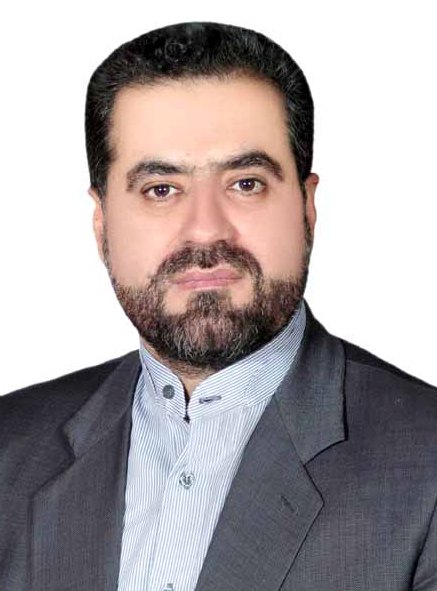 استاد دانشکده دامپزشکی- دانشگاه تهرانحسن مروتیگروه علوم پایهتلفن دفتر:  +98 (21)02161117117پست الکترونیکی: hmorovvati@ut.ac.irتحصیلاتM.S,1399,مدیریت کسب و کار گرایش استراتژی,دانشگاه تهران
P.H.D,1384,علوم تشریح (بافت شناسی، آناتومی، جنین شناسی),شهید چمران اهواز
دکتری عمومی,1374,دکتری عمومی دامپزشکی,شهید چمران اهواز
زمینههای تخصصیو حرفهایسوابق کاري و فعالیت های اجراییرئیس کمیته و عضو کار گروه پژوهش، فناوری و نوآوری سازمان سنجش آموزش کشور-(1402-1404)
عضو هیات امنای مرکز مطالعات و همکاری های بین المللی-(1401-1404)
رئیس کمیسیون دائمی هیات امنا دانشگاه کاشان-(1401-1403)
عضو هیات ممیزه دانشگاه لرستان-(1400-1402)
عضو هیات ممیزه دانشگاه قم-(1398-1400)
عضو هیات ممیزه دانشگاه لرستان-(1398-1400)
نماینده وزیر علوم در هیات امنا موسسه غیر انتفاعی یاسین-(1397-1401)
معاونت پزوهشی دانشگاه شهید چمران اهواز-(1385-1386)
رئیس شورای استانی نظام دامپزشکی استان خوزستان-(1380-1383)
فعالیت های علمیمقالات- تأثیر مصرف طوالنیمدت آسپارتام بر هیستومورفولوژی، هیستومورفومتری، هیستوشیمی و بیان ژن  3-Caspase در رودهی کوچک موش سفید کوچک آزمایشگاهی. رحمانی سید احسان, مروتی حسن, عنبرا حجت (1402)., مجله دانشکده پزشکی دانشگاه اصفهان, 41(738), 884-895.

- The Effect of different concentrations of ammonia on histomorphometry of kidney and some blood factors of Nile tilapia, Oreochromis niloticus. Nochalabadi Azadeh, Morovvati Hassan, Abdi Rhim (2023)., Iranian Veterinary Journal, 19(3), 64-71.

- اثر نانوذرات اکسید آهن و جلبک  Spirulina platensisبر ساختار آبشش ماهی کفال خاکستری (Mugil cephalus Linnaeus, 1758). شالی بر سکینه, صادقی پروین, مروتی حسن, کوهکن امید (1402)., مجله بوم شناسی آبزیان, 1(13), 17-34.

- Histomorphometry of Liver and some Blood Factors of Nile Tilapia, Oreochromis niloticus Exposed to Different Concentrations of Ammonia. Nochalabadi Azadeh, Morovvati Hassan, Abdi Rhim (2023)., Pollution, 9(3), 1225-1235.

- Muscular Stomach in Birds of Prey, Common Kestrel (Falco tinnunculus), Steppe Eagle (Aquila nipalensis), Golden Eagle (Aquila chrysaetos) and Imperial Eagle (Aquila heliacal); A Morphological Evaluation. Kalantari-Hesari Ali, Babaee Mohammad, Esfandiari Kaveh, Morovvati Hassan (2023)., Iranian Veterinary Journal, 19(1), 24-34.

- مطالعه اثرات محافظتی کوآنزیم Q10 بر فراسنجهای باروری موش سفید کوچک آزمایشگاهی نر تیمار شده با متوتروکسات. بابائی محمد, کلانتری حصاری علی, یاوری مرتضی, حلاجی مهسا, مروتی حسن (1402)., مجله دانشگاه علوم پزشکی بابل, 25(1), 567-578.

- تاثیر 21هفته تمرین هوازی بر میزان عملکرد سلولهای بتا و پروتیین جفت نشده  1پانکراس موشهای چاق دیابتی. ریاحی وحیده, مروتی حسن, خسروی امیر (1401)., مجله مطالعات کاربردی تندرستی در فیزیولوژی ورزش, 10(1), 141-153.

- مطالعه استریولوژیکی حجم اووسیت و فولیکول تخمدانی موالید بالغ رت‌ها در دوره‌های مختلف پیرا زایشی و شیرواری در شرایط مسمومیت با سرب. نجف اسعدی ساره, مروتی حسن, صادقی نژاد جواد, رومیانی احسان (1401)., مجله تحقیقات دامپزشکی, 77(4), 239-146.

- Effects of Spirulina platensis on Iron Oxide Nanoparticles Induced-oxidative Stress and Liver Damage in Grey Mullet (Mugil cephalus). Koohkan Omid, Morovvati Hassan, Taheri Mirghaed Ali (2023)., Iranian Journal of Veterinary Medicine, 17(1), 75-86.

- بررسی اثر کمپلکس وانادیوم-روی بر تغییرات ساختار هیستولوژیک و استریولوژیک، آنزیمهای عملکردی و شاخصهای استرس اکسیداتیو بافت کبد در موشهای صحرایی نر بالغ مبتلا به دیابت نوع 2. سلطانپور محسن, بانان خجسته سید مهدی, حمیدیان غلامرضا, نهالی شیرزاد, مروتی حسن (1401)., مجله تحقیقات دامپزشکی, 77(3), 177-186.

- اثرات محافظتی ویتامین E در برابر استرس اکسیداتیو ناشی از سرترالین بر دستگاه تولید‌مثلی و بیان ژن‌های Bcl-2، Caspase-3 و Hsp70-2 در بافت بیضه موش سوری. مروتی حسن, مرشدی فرشته, عنبرا حجت (1401)., مجله علمی دانشگاه علوم پزشکی کردستان, 27(5), 24-40.

- Introducing a novel chemotherapeutic supplement prepared by silver nanoparticles green-formulated by Salvia officinalis leaf aqueous extract to treat the human oral squamous cell carcinoma. Yan Shaofu, Sun Ping, Lei Jianhua, Zhang Yanxin, Xuu Linkun, Guo Wei, Wuu Yunxia, Morovvati Hassan, Goorani Samaneh (2022)., INORGANIC CHEMISTRY COMMUNICATIONS, 146(2022), 110161.

- Green synthesis, characterization and anti-atherosclerotic properties of vanadium nanoparticles. Wang Jun, Yuan Qi, Morovvati Hassan, Goorani Samaneh (2022)., INORGANIC CHEMISTRY COMMUNICATIONS, 146(2022), 110092.

- Effect of lead exposure during perinatal period on kidney of adult offspring in rat: A stereological study. Saghebray Shirazi Malihe, Sadeghinezhad Javad, Morovvati Hassan, Shokrpoor Sara, Roomiani Ehsan, Najaf asaadi Sareh, Aghabala Zadeh Mahdi, Gholipour Sana, Bayatkhomejini Ali (2022)., Journal of Experimental and Clinical Medicine, 39(4).

- Localization of Na+-K+-ATPase and Na+-K+-2Clcotransporter, and Na+-H+ exchanger in the renal system of Walton's mudskipper (Periophthalmus waltoni) using immunohistochemistry and histology methods. Esfandiyari Kaveh, Babaee Mohammad, Morovvati Hassan, A.M Tarabi, kalantari hesari ali (2022)., IRANIAN JOURNAL OF FISHERIES SCIENCES, 21(4), 1085-1096.

- Modified methods to simplification histochemical, immunohistochemical, and hematoxylin-eosin staining. kalantari hesari ali, Morovvati Hassan, Babaee Mohammad, Nourian Alireza, Esfandiyari Kaveh, Elmi Taher, Soltani Salman (2022)., Iranian Veterinary Journal, 18(3), 63-73.

- Novel formulation, characterization, cytotoxicity, antioxidant, and anti-lung cancer activities of silver nanoparticles green-formulated by plant extract. Fan Na, Lii Peng, Wang Jing, Gongsun Xin, Xue Liangliang, Xue Liangliang, Morovvati Hassan, Goorani Samaneh (2022)., INORGANIC CHEMISTRY COMMUNICATIONS, 143(1), 109707.

- مطالعه سلولهای سطحی پوست میش ماهی (Argyrosomus hololepidotus) با استفاده از روش بافت شناسی و میکروسکوپ الکترونی اسکنینگ (SEM). اسفندیاری کاوه, مروتی حسن, کلانتری حصاری علی, بابایی محمد (1401)., فصلنامه محیط زیست جانوری, 14(1), 261-266.

- Morphological and histological investigation of proventriculus structure in common kestrel (Falco tinnunculus), steppe eagle (Aquila nipalensis), golden eagle (Aquila chrysaetos), and imperial eagle (Aquila heliacal). Babaei Mohammad, kalantari hesari ali, Esfandiyari Kaveh, Morovvati Hassan (2022)., Iranian Veterinary Journal, 18(1), 5-17.

- Histomorphometric analysis of gills in Nile tilapia (Oreochromis niloticus) exposed to different concentrations of ammonia. Rahmati Masoumeh, Morovvati Hassan, Abdi Rhim (2022)., Iranian Veterinary Journal, 18(1), 63-70.

- Histomorphometric Analysis of Skin and Stress Indices of Nile Tilapia (Oreochromis niloticus) Exposed to Different Concentrations of Ammonia. Rahmati Masoumeh, Morovvati Hassan, Abdi Rhim (2022)., Iranian Journal of Veterinary Medicine, 16(3), 288-296.

- Bone Healing Monitoring in Bone Lengthening Using Bioimpedance. Sadoughi Farahnaz, Behmanesh Ali, Najd Mazhar Farid, Joghataei Mohammad Taghi, Yazdani Shahram, Shams Roshanak, Morovvati Hassan, Najaf Asaadi Sareh, Vosough Araz (2022)., JOURNAL OF HEALTHCARE ENGINEERING, 2022(1), 1-13.

- اثر محافظتی ویتامین  Eبر تغییرات هیستوپاتولوژیکی فوق کلیه موش سفید کوچک آزمایشگاهی تحت درمان با سرترالین. مروتی حسن, مرشدی فرشته, عنبرا حجت, سابقی ملیکا (1400)., مجله دامپزشکی ایران, 17(4), 1-16.

- ارزیابی اثر استات سرب بر شاخص های اسپرم موالید موش صحرایی در دوره های پیرازایشی و شیرواری. رومیانی احسان, مروتی حسن, صادقی نژاد جواد, نجف اسعدی ساره (1400)., نشریه علوم درمانگاهی دامپزشکی ایران, 15(2), 51-58.

- اثرات محافظتی ویتامین  Eدر برابر آسیبهای ناشی از سرترالین بر بافت بیضه موش سوری بالغ نژادNMRI. مروتی حسن, مرشدی فرشته, عنبرا حجت (1400)., طب جنوب, 24(6), 582-596.

- تأثیر مصرف طولانی مدت آسپارتام بر هیستومورفومتری، هیستوشیمی و بیان ژنهایP53،Bcl-2 و  Caspase-3در تخمدان موشهای سفید کوچک آزمایشگاهی. حسینی محسن, مروتی حسن, عنبرا حجت (1400)., مجله دانشگاه علوم پزشکی قم, 15(6), 414-425.

- Ovarian Histometric study of offspring in rats exposed to lead acetate using stereology technique. Najaf asaadi Sareh, Morovvati Hassan, Sadeghinezhad Javad, Romiani Ehsan (2021)., Iranian Veterinary Journal, 17(1), 81-90.

- اثر آسپارتام بر تغییرات هیستوموفومتریک، عملکرد کلیه و بیان ژن های  Caspase 3 ، Bax ، Bcl2 و P53 در موش سوری. زادسر نرگس, مروتی حسن, طوطیان زهرا, شیبانی محمدتقی, طاهری محمد, عنبرا حجت (1400)., مجله علمی دانشگاه علوم پزشکی گرگان, 23(1), 22-30.

- مطالعه تجربی کارآیی آزمون بافتشناسی در تعیین درصد گوشت بکاررفته در مدل کالباس و کباب لقمه. حاجی محمدی بهادر, فتاحی کمند, کاویانی یکتا زهره, صادقی نژاد جواد, مروتی حسن, آخوندزاده بستی افشین (1399)., مجله تحقیقات دامپزشکی, 75(3).

- مطالعه هیستولوژی و هیستومتری غده پروستات متعاقب تجویز سرترالین در موش سوری بالغ. مروتی حسن, کوهی محمدکاظم,  ذبیح اله خاکسار, مرشدی فرشته, عنبرا حجت, پارسایی فاطمه, هادی حعفری مهدی, مرادی حمیدرضا (1399)., طب جنوب, 23(3), 205-221.

- بررسی تأثیر عصاره الکلی پیاز گل نرگس (Narcissus tazetta L ) بر شاخصهای مربوط به عملکرد کلیه. مروتی حسن, آرمند نظام (1399)., فیض, 24(1), 56-62.

- Application of natural compounds–based gold nanoparticles for the treatment of hemolytic anemia in an anemic mouse model: Formulation of a novel drug from relationship between the nanotechnology and hematology sciences. Goorani Samaneh, Koohi Mohammad Kazem, Morovvati Hassan, Hassan Jalal, ahmada ahmad, Zangeneh Mohammad Mehdi (2020)., APPLIED ORGANOMETALLIC CHEMISTRY, 34(4).

- بررسی کیفیت اسپرم و پارامترهای سرمی در موشهای مواجهه شده با سرترالین و نقش محافظتی ویتامین E. مرشدی فاطمه, مروتی حسن, صادقی نژاد جواد, طاهری محمد, عنبرا حجت (1399)., مجله دانشگاه علوم پزشکی بابل, 22(1).

- Assessment of Changes in Serum Concentrations of Liver Function (ALT, ALP, AST, LDH, GGT) After the Intake of Narcissus Bulbs. Morovvati Hassan, Armand Nezam (2019)., Pars J Med Sci, 9(4), 1736-1742.

- بررسی بافتشناسی رادیوکلویید ایتریومـ90 هیدروکسی آپاتیت در آرتریت روماتوئید القا شده با انروفلوکساسین در مفصل زانوی موش صحرایی. مزیدی سید محمد, مروتی حسن, یاوری کمال (1398)., ارمغان دانش, 24(4), 577-596.

- اثر عصاره جوانه گندم بر تغییرات هورمون‌های جنسی تخمدان در موش صحرایی مواجهه شده با سرب. هادی جعفری مهدی, مروتی حسن (1398)., مجله دامپزشکی ایران, 15(3), 102-110.

- آناتومی استخوانچه های گوش میانی در گراز. مروتی شریف آبادی مجید, صالحی الهام, مروتی حسن (1398)., مجله دامپزشکی ایران, 15(2), 89-96.

- تأثیر مصرف طولانی مدت آسپارتام بر شاخصهای هیستومورفومتری و هیستوشیمیغده فوق کلیوی در موش نر بالغ نژاد NMRI. مروتی حسن, عنبرا حجت, شیبانی محمدتقی, کوهی محمدکاظم, حسن زاده آلا (1398)., ارمغان دانش, 24(2).

- تاثیر مصرف طولانی مدت آسپارتام بر کیفیت اسپرم، تستوسترون و پارامترهای اکسیدانی در موش های سفید کوچک آزمایشگاهی. شیبانی محمدتقی, عنبرا حجت, مروتی حسن, رازی مزدک, سالاراملی جمیله (1398)., مجله دانشگاه  علوم پزشکی ایلام, بیست و هفتم(سوم).

- ارزیابی آزمون بافت شناسی در تشخیص کمی بافت های غیر مجاز (پوست و استخوان مرغ) در فرآورده های کالباس و کباب لقمه بازساخته. صادقی نژاد جواد, مروتی حسن, کاویانی یکتا زهره, فتاحی کمند, حاجی محمدی بهادر, آخوندزاده بستی افشین, برزگر بفرویی رضیه (1398)., طلوع بهداشت, 18(2).

- Pharmacological, histopathological, and biochemical assessments of cutaneous wound healing potential of Tragopogon graminifolius aqueous extract ointment in rats. Goorani Samaneh, Morovvati Hassan, Seydi Nilofar, Zangeneh Akram, Zangeneh Mohammad Mehdi (2019)., Comparative Clinical Pathology, 28(5), 1439-1446.

- Experimental study on Wistar rats: the Allium eriophyllum Boiss aqueous extract ointment effectively treat induced cutaneous wound. Goorani Samaneh, Morovvati Hassan, Zangeneh Mohammad Mehdi, Zangeneh Akram, Seydi Nilofar, Moradi Rohallah (2019)., Comparative Clinical Pathology, 28(5), 1431-1438.

- نقش ماتریکس خارج سلولی در میلینسازی و الیگودندروژنز سیستم اعصاب مرکزی. خاکسار ذبیح الله, مروتی حسن, مرادی حمیدرضا, سحاب نگاه سجاد (1398)., مجله علوم اعصاب شفای خاتم, 7(2), 66-82.

- Hypothyroidism Effects on the Morpho-Histometrical Features of Testes in Adult Rats. Sheikholeslami Hero, Sheikhzadeh Hesari Farzam, Banan Khojasteh Seyed Mehdi, Khajehvasiri Nazili, Dastranj Ali, Morovvati Hassan (2019)., Iranian Journal of Veterinary Medicine, 13(1).

- بررسی اثر محافظتی جوانه گندم بر روی هیپوکامپ در موشهای صحرایی مواجهه شده با سرب. نادری شایان, مروتی حسن, ساسانی فرهنگ (1398)., ارمغان دانش, 24(1).

- Hepatoprotective and cytotoxicity properties of aqueous extract of Glycyrrhiza glabra in Wistar rats fed with high-fat diet. Goorani Samaneh, Morovvati Hassan, Almasi Maryam, Amiri Paryan Amir, Nazari Farzaneh, Zangeneh Mohammad Mehdi, Seydi Nilofar, Zangeneh Akram (2019)., Comparative Clinical Pathology, 2019(1).

- مطالعه ی هیستولوژی و هیستوشیمی غدد ضمیمه ی جنسی گاومیش بالغ بومی خوزستان. مروتی حسن, عرفانی مجد نعیم, مرادی حمیدرضا, هادی جعفری مهدی, شمسی محمد مهدی, چنانی سجاد (1397)., مجله دامپزشکی ایران, 15(1), 80-88.

- تأثیر آسپارتام بر ساختار هیستولوژی و هیستومتری غده پروستات در موش سوری بالغ. مروتی حسن, خاکسار ذبیح الله, شیبانی محمدتقی, عنبرا حجت, امینی کافی آباد محسن, مرادی حمیدرضا (1397)., مجله دانشگاه علوم پزشکی قم, 12(12), 14-27.

- EXPOSURE OF SPARIDENTEX HASTA TO SALINITY CHALLENGE: A STUDY OF GILL CHLORIDE CELLS AND PLASMA GLUCOSE LEVEL. Mezenova O.ya, Morovvati Hassan, Keshtkar Saeed, Romiani Ehsan (2019)., Izvestiya TINRO, 196(1), 1-9.

- مقایسه هیستولوژی و هیستومتریک آبشش ماهی کپور نقرهای بالغ و نابالغ. مروتی حسن, فلاح سارا, مصباح مهرزاد,  زهرا مینوش سیاوش حقیقی, عارفی آمینه (1397)., مجله تحقیقات دامپزشکی, 73(4), 507-514.

- بررسی هیستومورفومتری بورس فابریسیوس و ردیابی ایمونوهیستوشیمیایی p53 و کاسپاز سه در جوجه های گوشتی متعاقب تنش فیزیولوژیک و ارزیابی اثر محافظتی مکمل کروم. معینی مقدم رضا, مروتی حسن, ادیب مرادی مسعود, شریفی سیدداود, شالیزار جلالی علی (1397)., مجله دامپزشکی ایران, 14(4), 77-86.

- تاثیر کافئین در دوران بارداری بر هیستولوژی، مورفومتری، فلورسنت بافتی و بیان  ژن PAX6 در شبکیه چشم نوزاد موش بزرگ آزمایشگاهی. مروتی حسن, عینی لیلا, ادیب مرادی مسعود, عنبرا حجت (1397)., مجله سلول و بافت, 9(2), 123-138.

- مطالعه هیستومرفومتریک، هیستوشیمی و الکترون میکروسکوپی سلولهای جامی نواحی مختلف اپیدرم میش ماهی  Argyrosomus hololepidotus. مروتی حسن, اسفندیاری کاوه, عنبرا حجت (1397)., مجله تحقیقات دامپزشکی, 73(3), 345-352.

- Microscopic Study of Histological Changes the Use of Ileal Mucosa as a Bladder (Radical Cystectomy - Case Report). Najaf asaadi Sareh, Morovvati Hassan, Taftachi Ahmad Reza (2018)., International Journal of Advanced Biological and Biomedical Research, 7(1), 125-128.

- اثرات محافظتی ویتامین e بر کیفیت اسپرم وبرخی از پارامترهای سرمی موشهای سفید کوچک آزمایشگاهی در سمیت حاصل از دیانابول. بابایی محمد, طوطیان زهرا, مروتی حسن, شجاعی بهادر, فاضلی پور سیمین (1397)., مجله علوم پزشکی دانشگاه آزاد اسلامی تهران, 28(2), 81-91.

- نقش محافظتی اتیل پیروات و ویتامین E در برابر سمیت کلیوی ناشی از فنیل هیدرازین در موش سفید کوچک آزمایشگاهی. عنبرا حجت, شهروز رسول, مظفری علی اکبر, ملکی نژاد حسن, مروتی حسن, شیبانی محمدتقی, سعادتی صادق (1397)., یافته-دانشگاه علوم پزشکی لرستان, 20(1), 52-67.

- Evaluation of morphologic method for the detection of nervous tissue in minced meat. Sadeghinezhad Javad, Zadsar Narges, Zohari Zohreh, Fattahi Kamand, Haji-mohammadi Bahador, Morovvati Hassan, Khanjari Ali, Chiocchetti Roberto (2018)., Carpathian Journal of Food Science and Technology, 10(1), 136-140.

- اثرات محافظتی ویتامین E بر کیفیت اسپرم و برخی از پارامترهای سرمی موش‌های سفید کوچک آزمایشگاهی در سمیت حاصل از دیانابول. بابایی محمد, طوطیان زهرا, مروتی حسن, شجاعی بهادر, فاضلی پور سیمین (1397)., فصلنامه علوم پزشکی دانشگاه آزاد اسلامی واحد پزشکی تهران, 28(2), 81-91.

- اثر عصاره ی آقطی (Sambucus ebulus )و اریترومایسین روی تغییرات هیستومورفومتریک ناشی از آلبندازول در جفت موش صحرایی. خاکساری مهابادی محمود, رنجبر رضا, نجف زاده ورزی حسین, مروتی حسن, لکی الناز (1396)., مجله دانشکده پزشکی دانشگاه اصفهان, 35(462), 1902-1915.

- مطالعه هیستولوژیک و هیستومورفومتریک حباب روده‌ای ماهی شیربت Barbus grypus. مروتی حسن, خاکساری مهابادی محمود, مصباح مهرزاد, هادی جعفری مهدی (1396)., JOURNAL OF MARINE SCIENCE AND TECHNOLOGY, 16(4), 45-55.

- Effect of sodium levothyroxine on histomorphometry, histopathology, histochemistry, and immunohistochemistry of articular cartilage in female mice. Fazelipour Simin, Shafii Minoo, Hadipour Jahromi Mahsa, Toutian Zahra, Sheybani Mohammad Taghi, Morovvati Hassan, Minaei Marzieh, Shahriari Anahita, Koochaki Pooneh, Karimi Safora (2018)., Comparative Clinical Pathology, 27(1), 45-53.

- تاثیر مصرف رژیم حاوی سویا بر هیستو متری و هیستو شیمی غضروف طبق درشت نی در موش های  NMRIماده پس از القای استئو آرتریت. هوشمند عباسی ریحانه, طوطیان زهرا, مروتی حسن, فاضلی پور سیمین, شجاعی بهادر, کاظمیان علی (1396)., مجله دانشگاه  علوم پزشکی ایلام, 25(5), 120-132.

- تأثیر عصاره هیدروالکلی جوانه گندم بر ساختار هیستولوژی و هیستومتری پروستات موش صحرایی مواجهه شده با سرب. مروتی حسن, مرادی حمیدرضا, بیابانی میثم (1396)., طب جنوب, 20(6), 540-552.

- Accumulation of Iron Oxide Nanoparticle and Conventional Iron Oxide in Rat Ovary and Oxidative Stress Caused by It. Poormoosavi Mahsa, Morovvati Hassan, Najafzadeh Varzi Hossin, Behmanesh Mohammad Amin, Shahriari Ali, Mohammadian Babak (2018)., Iranian Red Crescent Medical Journal, 20(1), 1-6.

- مطالعه تغییرات هیستو لوژیک و هیستو متریک جفت متعاقب تجویز عصاره هیدرو الکلی گیاه بومادران (Achillea wilhelmsii )در موش صحرایی. مروتی حسن, سلطانی سلمان, نجف زاده ورزی حسین, لوئی منفرد علی (1396)., مجله دانشگاه  علوم پزشکی ایلام, 25(4), 34-42.

- بررسی تاثیر غلظتهای مختلف شوری بر پوست نواحی مختلف بذن ماهی بنی(Barbuss harpeyi). مروتی حسن, مصباح مهرزاد, شمسی محمد مهدی, رضایی آناهیتا, رشیدی خدابخش (1396)., JOURNAL OF MARINE SCIENCE AND TECHNOLOGY, 16(3), 89-101.

- مطالعه ی‌ ساختار‌ آناتومی‌ و‌ ‌بافت شناسی‌ ‌ کلیه ی‌ ماهی‌ شیربت. مروتی حسن, فکوری رضا, مصباح مهرزاد, خاکساری مهابادی محمود (1396)., JOURNAL OF MARINE SCIENCE AND TECHNOLOGY, 16(2), 49-61.

- ارزیابی های بافت شناسی و بیوشیمیایی اثرات ژل رویال و ویتامین  Cدر برابر سمیت قلبی ناشی از فنیلهیدرازین در موش. عنبرا حجت, مروتی حسن, ادیب مرادی مسعود, شهروز رسول (1396)., مجله دانشگاه علوم پزشکی اراک, 20(7), 77-88.

- بررسی تأثیر غلظتهای مختلف شوری بر بافت آبشش ماهی بنی (Barbus sharpeyi). مروتی حسن, عبدی رحیم, شمسی محمد مهدی (1396)., مجله تحقیقات دامپزشکی, 72(2), 243-249.

- مطالعهی هیستولوژی و هیستوشیمی طحال در میش ماهی (Argyrosomus hololepidotus). مروتی حسن, سلطانی سلمان, شیبانی محمدتقی, ادیب مرادی مسعود (1396)., مجله دامپزشکی ایران, 13(2), 78-85.

- تأثیر عصاره جوانه گندم بر روی ساختار بافتی پوست متعاقب تزریق استات سرب در موش صحرایی. مرادی حمیدرضا, مروتی حسن, ادیب مرادی مسعود, نجف زاده ورزی حسین (1396)., ارمغان دانش, 22(2), 161-175.

- مطالعه مورفولوژیک لوله گوارشی و غدد ضمیمه در میش ماهی معمولی ( Argyrosomus hololepidotus ). عارفی آمینه, شیبانی محمدتقی, مروتی حسن, طوطیان زهرا, زهتاب ور امید (1396)., VETERINARY JOURNAL, 30(2), 206-212.

- مطالعه هیستومورفولوژی محتوای عضلانی مری در پلنگ ایرانی (Panthera pardus saxicolor). صادقی نژاد جواد, مروتی حسن (1396)., مجله دامپزشکی ایران, 13(1), 61-67.

- تأثیر عصاره جوانه گندم بر ساختار هیستولوژیک و هیستومتریک بیضه و پارامترهای اسپرم موش صحرایی مواجهه شده با سرب. مروتی حسن, مرادی حمیدرضا, ادیب مرادی مسعود, شیبانی محمدتقی, سالاراملی جمیله (1396)., مجله تحقیقات دامپزشکی, 72(1), 87-101.

- بررسی اثرات شوری های مختلف بر بافت کلیه ماهی بنی (Barbus sharpeyi). مروتی حسن, عبدی رحیم, شمسی محمد مهدی (1395)., مجله علمی شیلات ایران, 25(5), 159-164.

- تغییرات هیستومتریک و هیستولوژیک بافت دوازدههی موش صحرایی متعاقب تجویز خوراکی اتانول و اولئوروپئین. مروتی حسن, نجف زاده ورزی حسین, دزفولیان امید, پیرزاده شیخ عباس (1395)., مجله دامپزشکی ایران, 12(4), 100-108.

- اثرات حفاظتی کورکومین بر ضایعات بافتی ناشی از آفلاتوکسین B در بیضه زاده های موش صحرایی قبل و بعد از بلوغ. نیکوسیر جهرمی محمد, رنجبر رضا, خاکساری مهابادی محمود, مروتی حسن, نجف زاده ورزی حسین (1395)., مجله دانشگاه  علوم پزشکی ایلام, 24(6), 41-53.

- تأثیر عصارهی جوانه ی گندم بر کیفیت اسپرم موش های صحرایی مواجهه شده با سرب. مروتی حسن, مرادی حمیدرضا, ادیب مرادی مسعود, شیبانی محمدتقی, سالاراملی جمیله, کلانتری علی (1395)., مجله دامپزشکی ایران, 12(3), 76-85.

- Effects of camphor on histomorphometric and histochemical parameters of testicular tissue in mice. Morovvati Hassan, Adib Moradi Masoud, Kalantari Hesari Ali, Mazaheri Nezhad Fard Ramin, Moradi Hamid Reza (2016)., Iranian Journal of Veterinary Medicine, 10(3), 225-235.

- مطالعه ی هیستولوژی و هیستومتری آبشش ماهی شیربت. مروتی حسن, خاکساری مهابادی محمود, عارفی آمینه (1395)., مجله دامپزشکی ایران, 12(2), 1-10.

- اثر انروفلوکساسین بر تغییرات ظاهری، میکروسکوپی و هیستوشیمیایی غضروف مفصلی بره. خزائیل کاوه, مظاهری یزدان, هاشمی تبار محمود, نجف زاده ورزی حسین, مروتی حسن, قدردان مشهدی علیرضا (1395)., زیست شناسی جانوری تجربی, 8(4), 49-63.

- بررسی کیفیت اسپرم در موشهای مواجهه شده با کافور و نقش محافظتی ویتامینE. ادیب مرادی مسعود, کلانتری حصاری علی, مروتی حسن, اسدی جمنانی فرزاد, مرادی حمیدرضا (1395)., مجله تحقیقات دامپزشکی, 71(2), 237-244.

- ارزیابی اثر مصرف کافئین در دوران بارداری بر تکوین عدسی در نوزاد موش صحرایی. مروتی حسن, عینی لیلا, ادیب مرادی مسعود (1395)., مجله دامپزشکی ایران, 12(1), 1-10.

- هیستومورفولوژی و هیستوشیمی قسمت رأسی کلیه در میش ماهی خلیج فارس (Argyrosomus hololepidotus). مروتی حسن, شیبانی محمدتقی, ادیب مرادی مسعود, سلطانی سلمان (1395)., زیست شناسی جانوری تجربی, 8(3), 75-82.

- مطالعه تغییرات هیستومورفومتری و هیستوشیمی تخمدان موش صحرایی متعاقب مصرف اکسید آهن و نانواکسید آهن. مروتی حسن, نجف زاده ورزی حسین, پورموسوی مهسا, شهریاری علی, محمدیان بابک, کاظمی نژاد ایرج (1395)., مجله تحقیقات دامپزشکی, 71(1), 9-15.

- مطالعه ی ساختار بافتی پوست میش ماهی (Argyrosomus hololepidotus) با استفاده ازمیکروسکوپ نوری و الکترونی. مروتی حسن, اسفندیاری کاوه, شیبانی محمدتقی, طوطیان زهرا (1394)., مجله دامپزشکی ایران, 11(4), 62-77.

- مطالعه هیستولوژیک و هیستومورفومتریک روده در ماهی شیربت(Barbus grypus). مروتی حسن, هادی حعفری مهدی, خاکساری مهابادی محمود, مصباح مهرزاد (1394)., زیست شناسی جانوری تجربی, 8(1), 53-61.

- Histomorphometric and Histochemistry of Mucous Secreting Cells in Different Parts of Skin in Shabut (Barbusgrypus, Heckel 1843). Basir Zahra, Morovvati Hassan, Khaksary Mahabady Mahmood, Mesbah Mehrzad, Abdi Rhim (2015)., JOURNAL OF APPLIED ENVIRONMENTAL AND BIOLOGICAL SCIENCES, 5(10), 80-85.

- Protective Effects of Wheat Sprout on Testicular Toxicity in Male Rats Exposed to Lead. Adib Moradi Masoud, Morovvati Hassan, Moradi Hamidreza, Sheybani Mohammad Taghi, Salaramli Jamileh, Mazaheri Nezhad Fard Ramin, Kalantari Ali (2015)., Reproductive System and Sexual Disorders: Current Research, 4(4), 4-9.

- Effect of Enrofloxacin on Histochemistry, Immunohistochemistry and Molecular Changes in Lamb Articular Cartilage. Khazaeel Kaveh, Mazaheri Yazdan, Hashemitabar Mahmood, Najafzadeh Varzi Hossin, Morovvati Hassan, Ghadrdan Mashhadi Alireza (2015)., ﻿ACTA MEDICA IRANICA, 53(9), 545-551.

- اثرات ژل آلوئهورا بر روند فولیکولوژنز و آپوپتوز در تخمدان موش صحرایی. حسینی فر شیما, عرفانی مجد نعیم, مروتی حسن, نجف زاده ورزی حسین (1394)., مجله علوم زیستی خلیج فارس (دانشگاه شهیدچمران اهواز), 1(2), 1-13.

- اثر تجویز دوزهای مختلف هورمون PMSG و hCG بر میزان لقاح و باروری موش های صحرایی نژاد ویستار. جاویدی جواد, رنجبر رضا, مظاهری یزدان, مروتی حسن, براتی فرید (1393)., نشریه علوم درمانگاهی دامپزشکی ایران, 8(2), 3-8.

- مطالعه ضایعات ایجاد شده در بافت آبشش ماهی گاریز (Liza klunzingeri) تحت تاثیر آلودگیهای صنعتی و فاضلاب شهری در سواحل غربی بندرعباس. صابری نژاد مریم, عبدی رحیم, مروتی حسن, رونق محمد تقی, دهقان رضا (1393)., فصلنامه محیط زیست جانوری, 6(3), 225-231.

- مطالعه اثرات شوری های مختلف بر فراوانی و مساحت سلول های کلراید در آبشش بچه ماهی هامور معمولی(Epinephelus coioides). پورخواجه محمدرضا, عبدی رحیم, ذوالقرنین حسین, حسین زاده صحافی همایون, مروتی حسن (1393)., مجله علمی شیلات ایران, 23(2), 1-11.

- The Proliferation Study of Hips Cell-Derived Neuronal Progenitors on Poly-Caprolactone Scaffold. Havasi Parvaneh, Soleimani Masoud, Morovvati Hassan, Bakhshandeh Behnaz, Nabiuni Mohammad (2014)., Basic and Clinical Neuroscience, 5(2), 117-123.

- IMMUNOLOCALIZATION OF NA+, K+-ATPASERICH CELLS IN THE KIDNEY TUBULES OF JUVENILEGROUPER,EPINEPHELUSCOIOIDESIN RESPONSE TO SALINITY CHALLENGE. Rumiani Ehsan, عبدی رحیم, Zolgharnian Hossein, Morovvati Hassan, سواری احمد (2014)., Indian Journal of Scientific Research, 4(5), 761-769.

- Effects of Sesame Oil on the Reproductive Parameters of Diabetes Mellitus-Induced Male Rats. عباسی زهرا, Fatemi Tabatabaei Sayed Reza, Mazaheri Yazdan, براتی فرید, Morovvati Hassan (2013)., World Journal of Mens Health, 31(2), 149-141.

- مطالعه اثر محافظتی آلوئه ورا بر تغییرات هیستولوژیک و هیستومتریک بیضه موش صحرایی دیابتی. عرفانی مجد نعیم, بهرامی محمد, مروتی حسن, نجف زاده حسین (1392)., مجله دامپزشکی ایران, 9(2), 78-87.

- Effect of Urtica Dioica Extract on Histological and Histometrical Changes of Testis of Hamster after Testosteron Administration. Morovvati Hassan, Najafzadehvarzi Hosain, Rashidi Khodabakhsh (2013)., Zahedan Journal of Research in Medical Sciences, 15(11), 8-4.

- اثرات روغن کنجد بر برخی شاخصهای تولید مثلی موشهای صحرائی نر. عباسی زهرا, فاطمی طباطبائی سید رضا, براتی فرید, مظاهری یزدان, مروتی حسن (1392)., Iranian Journal of Endocrinology and Metabolism, 15(1), 94-99.

- اثر کوارستین بر تغییرات هیستولوژیک بافت رحم در موش های صحرایی اواریکتومی شده. مروتی حسن, نجف زاده حسین, منتیان کبری (1392)., مجله سلول و بافت, 4(1), 83-77.

- بررسی اثر کورکومین بر تغییرات بافت کبد در موش های صحرایی آدرنالکتومی شده. مروتی حسن, نجف زاده حسین, عزیزیان هاجر (1392)., مجله دانشگاه علوم پزشکی بابل, 15(3), 64-59.

- Comparison of the effects of fresh leaf and peel extracts of walnut (Juglans regia L.) on blood glucose and β-cells of streptozotocin-induced diabetic rats. Javidanpour Somaye, Fatemi Tabatabaei Seyed Reza, Siahpoosh Amir, Morovvati Hassan, Shahriari Ali (2012)., Veterinary Research Forum, 3(4), 255-251.

- Histomorphological and anatomical study of kidney in berzem (Barbus pectoralis). Morovvati Hassan, Khaksary Mahabady Mahmood, Shahbazi Saied (2012)., international journal of fisheries and Aquaculture, 4(11), 227-221.

- Effect of Erythromycin on Albendazole-Induced Teratogenicity in Pregnant Rats. Ranjbar Reza, Najafzadeh Hossein, Morovvati Hassan, Khaksary Mahabady Mahmood, Lak Elnaz (2012)., Zahedan Journal of Research in Medical Sciences, 15(5), 46-43.

- Histological changes in the liver of reared spotted scat (Scatophagus argus L.) after exposure to mercury. Morovvati Hassan, Nikpour Yadollah, ذوالفقاری حسین, Ronagh Mohammadtaghi, عبدی رحیم, Roshan Aram (2012)., Comparative Clinical Pathology, 21(5), 745-753.

- Enrofloxacin Effect on Histomorphologic and Histomorphometric Structure of Lamb Articular Cartilage. Kazaeil Kaveh, Mazaheri Yazdan, Hashemitabar Mohmood, Najafzadeh Hossein, Morovvati Hassan, Ghardan Ali (2012)., Global Veterinaria, 9(4), 453-447.

- Effect of Melatonin and Vitamin E on Amphotericin-B Induced Morphological Changes of Liver in Rabbits. Najafzadeh Hossein, Morovvati Hassan (2012)., Zahedan Journal of Research in Medical Sciences, 15(5), 34-30.

- بررسی اثرات تجویز عصاره هیدروالکلی ریشه گزنه بر ساختار هیستومورفومتریک عصب سیاتیک موش صحرایی متعاقب دیابت تجربی. عرفانی مجد نعیم, موتمن ناهید, مروتی حسن, نجف زاده حسین (1391)., مجله دامپزشکی ایران, 8(4), 58-52.

- تغییرات تعداد یاخته های کلراید در تیغه ثانویه و رشته های آبششی ماهی زروک پرورشی (Scatophagus argus L)در شوری های مختلف. مروتی حسن, ذوالقرنین حسین, نوری موگهی سید محمد حسین,  رحیم عبدی, قاضی لو امیر (1391)., مجله تحقیقات دامپزشکی, 67(2), 109-117.

- هیستومورفولوژی و هیستومتری پوست ناحیه سر در ماهی شیر بت(Barbus grypus). بصیر زهرا, مروتی حسن, خاکساری مهابادی محمود, مصباح مهرزاد, عبدی رحیم (1391)., مجله سلول و بافت, 3(1), 81-73.

- Anatomical and Histomorphological Study of Spleen and Pancreas in Berzem (Barbus pectoralis). Khaksary Mahabady Mahmood, Morovvati Hassan, Arefi Ameneh, Karamifar Masoud (2012)., World Journal of Fish and Marine Sciences, 4(3), 267-263.

- An investigation of the macroscopic and microscopic characteristics of gonadal tubules in the sea cucumber Holothuria leucospilota (Persian Gulf, Iran). Ghobadyan Fatemah, Morovvati Hassan, Ghazvineh Leila, Tavassolpour Ehsan (2012)., SPC Beche-de-mer Information Bulletin, 2012(32), 6-14.

- مکانیابی و بررسی اثر محیطهای هیپر و هیپواسموتیک بر نحوه پراکندگی آنزیم  Na+, K+- ATPaseدر توبولهای  کلیوی بچه ماهی هامور معمولی (Epinephelus coioides). رومیانی احسان, عبدی رحیم, ذوالقرنین حسین, سواری احمد, مروتی حسن (1390)., مجله سلول و بافت, 2(4), 407-414.

- Pathological Evaluation of Phenobarbital and Atorvastatin Co-Administration on Kidney of Rat. Najafzadeh Hossein, Morovvati Hassan, Mohammadian Babak, Razijalali Mohammad, Poormoosavi Mahsa (2011)., Zahedan Journal of Research in Medical Sciences, 15(7), 44-38.

- Ultra Structure of Excretory Organ (Kidney) in Juvenile Grouper, Epinephelus coioides. Rumiani Ehsan, Abdi Rhim, Zolgharnein Hossein, Savari Ahmad, Morovvati Hassan (2011)., Journal of the Persian Gulf, 2(6), 45-52.

- بافت شناسی و مکان یابی ایمنیایی سلول های یونوسیت در آبشش بچه ماهی هامور معمولی (Epinephelus coioides). پورخواجه محمدرضا, عبدی رحیم, ذوالقرنین حسین, حسین زاده صحافی همایون, مروتی حسن (1390)., اقیانوس شناسی, 2(6), 6-1.

- هیستومورفومتری پوست ناحیه باله پشتی و ساقه دمی در ماهی شیربت (Barbus grypus). بصیر زهرا, مروتی حسن, خاکساری مهابادی محمود, مصباح مهزاد, عبدی رحیم (1390)., فصلنامه محیط زیست جانوری, 3(2), 16-9.

- Aloe Vera Gel Protects Ovarian Structure in Diabetic Rat. Hosseinifar Shima, Erfani Majd Naeem, Morovvati Hassan, Najafzadeh Hossein (2011)., American-Eurasian Journal of Toxicological Sciences, 3(3), 197-203.

- Evaluation the Effect of Cimetidine, Estradiol and Vitamin E on Myoglobinuric Renal Toxicity in Rats. نجف زاده حسین, راضی جلالی محمد, Morovvati Hassan, Navvabi Lila (2011)., American-Eurasian Journal of Toxicological Sciences, 3(3), 177-183.

- مطالعه ساختار ماکروسکوپی و میکروسکوپی غده جنسی خیار دریایی  Holothuria Leucospilota. مروتی حسن, قبادیان فاطمه, سواری احمد, نبوی سید محمد باقر, ذالقرنین حسین (1390)., مجله تحقیقات دامپزشکی, 66(3), 239-245.

- Protective Effect of Sambucus elbus Extract on Teratogenicity of Albendazole. Lak Elnaz, رنجبر رضا, نجف زاده حسین, Morovvati Hassan, Khaksary Mahabady Mahmood (2011)., Middle-East Journal of Scientific Research, 8(3), 606-610.

- Rapid variation in kidney histology in spotted scat Scatophagus argus on exposed to abrupt salinity changes. Chenari Farideh, Morovvati Hassan, Ghazilou Amir, Savari Ahmad, Ronagh Mohammad Taghi (2011)., Iranian Journal of Veterinary Research, 12(3), 261-256.

- اثر شوری بر میتوکندریهای سلولهای کلراید آبشش بچه ماهی هامور معمولی.  رحیم عبدی, پورخواجه محمدرضا, ذوالقرنین حسن, حسین زاده صحافی -, مروتی حسن (1389)., فصلنامه محیط زیست جانوری, 2(4), 37-42.

- Evaluation of Concurrent Adminiatration of Testosterone and Nettle Extract on Prostate Gland of Rat. Mohammadi Tayyebeh, Erfani Majd Naeem, Morovvati Hassan, نجف زاده حسین (2011)., Global Veterinaria, 7(2), 153-157.

- Time course of salwater adaptation in Spotted ( Scatophagus argus ) (Pisces ) : A histomorphometric appoach. Ghazilou Amir, Chenari Farideh, Morovvati Hassan, Zolgharnian Hossein (2011)., ITALIAN JOURNAL OF ZOOLOGY, 78(1), 82-89.

- مطالعه بافت‌شناسی بخش دفعی کلیه ماهی کپور علفخوار. مروتی حسن, عرفانی مجد نعیم, پیغان رحیم, مبارکی غلامعلی (1389)., مجله دامپزشکی ایران, 6(4), 76-69.

- هیستومورفولوژی پانکراس و جزایر لانگرهانس در ماهی شبه شوریده بالغ خلیج فارس. عبدی رحیم, مروتی حسن, بصیر زهرا (1389)., فصلنامه محیط زیست جانوری, 2(2), 6-1.

- گزارش نوار رحمی در یک قلاده سگ آبستن ولگرد. رنجبر رضا, خزائیل کاوه, مروتی حسن, مظاهری یزدان, خاکساری مهابادی محمود, لاک الناز (1389)., مجله دامپزشکی ایران, 6(1), 74-70.

- بافت شناسی لوله‌های کلیوی و مکان‌یابی ایمونولوژیک آنزیم Na+-K+ATPase در سلول‌های یونوسیت در بچه ماهی هامور معمولی (Epinephelus coioides. رومیانی احسان,  رحیم عبدی, ذوالقرنین حسین, مروتی حسن, سواری احمد, کشتکار سعید (1389)., JOURNAL OF MARINE SCIENCE AND TECHNOLOGY, 9(1), 4-12.

- A Microscopic Study of Lingual Papillae in Iranian Buffalo (Bubalus bubalus). Khaksary Mahabady Mahmood, Morovvati Hassan, Kazaeil Kaveh (2010)., Asian Journal of Animal and Veterinary Advances, 5(2), 154-161.

- پاسخ‌های هورمونی ماهی شانک زرد باله، (Acanthopagrus lotus) در سازش با شورهای مختلف محیطی. موحدی نیا عبدلعلی,  احمد سواری, مروتی حسن, کوچینین پریتا, هدایتی سید علی اکبر (1388)., JOURNAL OF MARINE SCIENCE AND TECHNOLOGY, 8(4), 1-14.

- The Effects of Changes in Salinity on Gill Mitochondria-Rich Cells of Juvenile Yellowfin Seabream, Acanthopagrus Latus. Movahedinia Abdolali, سواری احمد, Morovvati Hassan, Kochenin Parita, مرمضی جاسم, نفیسی مهدی (2009)., JOURNAL OF BIOLOGICAL SCIENCES, 9(7), 710-720.

- مقایسه اثر سیلیمارین و ویتامین E در پیشگیری از تغییرات بافتی گوش داخلی به دنبال مصرف جنتامایسین در سگ. مروتی حسن, نجف زاده حسین, آویزه رضا, خدیوی کاشانی نسیم (1387)., فصلنامه تحقیقات گیاهان دارویی و معطر ایران, 24(3), 363-373.

- Effect of silymarin and vitamin E on gentamaicin-induced nephrotoxicity in dogs. نجف زاده حسین, Esmaielzadeh Saleh, Morovvati Hassan, آویزه رضا, شهریاری علی, Ezatighivi Masoumeh (2007)., JOURNAL OF VETERINARY PHARMACOLOGY AND THERAPEUTICS, 30(1), 477-481.

- Seasonal changes of pronephros lymphoid tissus in grass carp (Ctenopharingodon): a histometrical and histological study. Morovvati Hassan, Alboghbish Naeem, Noori Abass, Rasekh Abdolraman (2006)., Iranian Journal of Veterinary Research, 7(3), 42-49.

- مطالعه روند تکامل ساختار بافتی لوله های اسپرم ساز بیضه گاومیش. آلبوغبیش نعیم, مروتی حسن (1378)., yakhteh medical journal, 1(4), 13-17.

- مطالعه ریخت‌شناسی و فراریزبینی کیست سارکوسیستیس جدا شده از گاومیش های خوزستان. دلیمی اصل عبدالحسین, خداشناس محمد, نوری عباس, مروتی حسن (1378)., مجله پژوهش و سازندگی در زراعت و باغبانی, 2(43), 47-49.

کنفرانس ها- The Effect of Microparticle based on Polystyrene on Histomorphometric and Oxidative Stress Factors of Prostate Tissue In Vivo. Zangeneh somaye, Morovvati Hassan, Anbara Hojat (2023)., 24th Royan International Congress on Reproductive Biomedicine (31 August- 1 September 2023), 31 August-1 September, Tehran, Iran.

- هیستومورفومتری آبشش ماهی تیلاپیای نیل (Oreochromis niloticus)  در مواجهه با غلظت های مختلف آمونیاک. رحمتی معصومه, مروتی حسن, عبدی رحیم (1401)., اولین همایش بین المللی علوم دریایی با رویکرد نوآوری در اکوسیستم های آبی با تکیه بر اقتصاد دریا پایه, 23-23 آبان, بندرعباس, ایران.

- هیستومورفومتری پوست ماهی تیلاپیای نیل (Oreochromis niloticus)  در مواجهه با غلظت های مختلف آمونیاک. رحمتی معصومه, مروتی حسن, عبدی رحیم (1401)., اولین همایش بین المللی علوم دریایی با رویکرد نوآوری در اکوسیستم های آبی با تکیه بر اقتصاد دریا پایه, 23-23 آبان, بندرعباس, ایران.

- ریخت شناسی و ارتباط بین سلول های جامی و فلس در پوست میش ماهی (Argyrosomus Hololepidotus). مروتی حسن, اسفندیاری کاوه, امیری فراهانی مینا, بابائی محمد, کلانتری حصاری علی (1401)., اولین همایش بین المللی علوم دریایی با رویکرد نوآوری در اکوسیستم های آبی با تکیه بر اقتصاد دریا پایه, 23-23 آبان, بندرعباس, ایران.

- هیستومورفولوژی کبد ماهی تیلاپیای نیل (Oreochromis niloticus)  در مواجهه با غلظت های مختلف آمونیاک. نوچال آبادی آزاده, مروتی حسن, عبدی رحیم (1401)., اولین همایش بین المللی علوم دریایی با رویکرد نوآوری در اکوسیستم های آبی با تکیه بر اقتصاد دریا پایه, 23-23 آبان, بندرعباس, ایران.

- بررسی استریولوژی حجم اووسیت و حجم فولیکول تخمدان رت صحرایی مواجهه شده با سرب. نجف اسعدی ساره, مروتی حسن, صادقی نژاد جواد, رومیانی احسان (1400)., اولین کنفرانس ملی فناوریهای نوین دامپزشکی, 17-17 مرداد, ایران.

- Long-term Intake of Aspartame Induced Testicular Toxicity in Mice Model; Histochemical Evidences. ANBARA HOJAT, Sheybani Mohammad Taghi, Morovvati Hassan, Razi Mazdak, Kian Mehdi (2021)., International Congress on Veterinary Anatomical Sciences, 3-4 March, Iran.

- Protective effect of vitamin E on Sertraline-induced cardiotoxicity in mice. Morovvati Hassan, ANBARA HOJAT, Morshedi Fereshteh (2021)., International Congress on Veterinary Anatomical Sciences, 3-4 March.

- Effects of long-term intake of aspartame on small intestine histomorphometry in mice model. عنبرا حجت, Sheybani Mohammad Taghi, Morovvati Hassan, Kian Mehdi (2021)., International Congress on Veterinary Anatomical Sciences, 3-4 March, Tehran, Iran.

- Evaluation of bio-distribution and histological effects of radiosynovectomy by 188Re-Sulfide radio colloid in rat knee joint. Mazidi seyed Mohammad, Morovvati Hassan, Nami Reza (2021)., International Congress on Veterinary Anatomical Sciences, 3-4 March, Tehran, Iran.

- Ovarian morphometric study of offspring in rats exposed to lead acetate using stereology technique. Najaf asaadi Sareh, Morovvati Hassan, Sadeghinezhad Javad, Romiani Ehsan (2021)., International Congress on Veterinary Anatomical Sciences, 3-4 March, Tehran, Iran.

- Antioxidant and anti-apoptotic effects of vitamin E against Sertraline-induced testicular injury in mice. Morovvati Hassan, Morshedi Fereshteh, ANBARA HOJAT (2021)., International Congress on Veterinary Anatomical Sciences, 3-4 March, Tehran, Iran.

- Histomorphometric evaluation and apoptosis indices in testis tissue of mice following sertraline use. Morshedi Fereshteh, Morovvati Hassan, Sadeghinezhad Javad, Taheri Mohammad, ANBARA HOJAT, Yousefi Parastoo (2021)., International Congress on Veterinary Anatomical Sciences, 3-4 March, Tehran, Iran.

- مطالعه ارتباط هیستومورفومتری و عملکرد کبد با بیان ژن های ،BAX Шو  P53متعاقب تجویز آسپارتام در موش سوری. زادسر نرگس, مروتی حسن, عطایی الهام (1399)., بیست و هفتمین کنگره ملی علوم و صنایع غذایی ایران, 14-15 دی, اهواز, ایران.

- مطالعه ارتباط هیستومورفومتری و عملکردکلیه با بیان ژن های ،BAX Шو  P53متعاقب تجویز آسپارتام در موش سوری. زادسر نرگس, مروتی حسن, طوطیان زهرا, عطایی الهام, دهمرده مسلم (1399)., بیست و هفتمین کنگره ملی علوم و صنایع غذایی ایران, 14-15 دی, اهواز, ایران.

- تأثیر ترکیبات و گیاهان داروئی در پیشگیری و درمان اختلالات غده پروستات. مروتی حسن (1399)., پنجمین کنگره ملی علوم پایه دامپزشکی, 21-22 مهر, کرمان, ایران.

- مطالعه نحوه پراکنش جوانه های چشایی در پوست نواحی مختلف بدن ماهی شیر بت. مروتی حسن, بصیر زهرا, خاکساری مهابادی محمود, مصباح مهرزاد (1398)., هفتمین کنفرانس ملی ماهی شناسی ایران, 8-9 مهر, خرم آباد, ایران.

- هیستومورفومتری سلول های هشداردهنده در پوست نواحی مختلف بدن ماهی شیربت. مروتی حسن, بصیر زهرا, خاکساری مهابادی محمود, مصباح مهرزاد (1398)., هفتمین کنفرانس ماهی شناسی ایران, 8-9 مهر, خرم آباد, ایران.

- Effect of long-term administration of aspartame on adrenal histology in mice.. Morovvati Hassan, ANBARA HOJAT, Sheybani Mohammad Taghi, Koohi Mohammad Kazem, Hassanzadeh Ala (2019)., 3rd International and 26th National Iranian Food Science and Technology Congress., 17-19 September, Tehran, IRAN.

- Detection of herbal tissue in raw meat production using histology method. Morovvati Hassan, Moradi Hamid Reza, Taghavi Maziar (2019)., 3rd International and 26th National Iranian Food Science and Technology Congress, 17-19 September, Tehran, IRAN.

- Study of histological, histochemical and biochemical changes of the heart following long-term administration of aspartame in mice.. ANBARA HOJAT, Morovvati Hassan, Sheybani Mohammad Taghi, Roshanfekr Rad Mona, Zanganeh Somayeh (2019)., 3rd International and 26th National Iranian Food Science and Technology Congress, 17-19 September, Tehran, IRAN.

- Effect of long-term administration of aspartame on adrenal gland histology in mice. Morovvati Hassan, عنبرا حجت, Sheybani Mohammad Taghi, Koohi Mohammad Kazem, Hassanzadeh Ala (2019)., 3rd International and 26th National Iranian Food Science and Technology Congress, 17-19 September, Tehran, IRAN.

- Induction of oxidative stress following long-term administration of aspartame at high doses in male reproductive system of mice. Anbara Hojat, Sheybani Mohammad Taghi, Razi Mazdak, Morovvati Hassan, kian mahdi (2019)., Royan International Twin Congress, 20th Congress on Reproductive Biomedicine and 15th Congress on Stem Cell Biology and Technology, 28-30 August, Tehran, Iran.

- Effects of long-term administration of aspartame on sperm parameters, sex hormones and testis histomorphometrical indices in mice model. Anbara Hojat, Sheybani Mohammad Taghi, Razi Mazdak, Morovvati Hassan, kian mahdi (2019)., Royan International Twin Congress, 20th Congress on Reproductive Biomedicine and 15th Congress on Stem Cell Biology and Technology., 28-30 August, Tehran, IRAN.

- Evaluation of Histological and Histochemical Alterations in Testis Tissue Following Long-term Oral Administration of Aspartame in Mice. ANBARA HOJAT, Sheybani Mohammad Taghi, Razi Mazdak, Morovvati Hassan, kian mahdi (2019)., Royan International Twin Congress, 20th Congress on Reproductive Biomedicine and 15th Congress on Stem Cell Biology and Technology., 28-30 August, Tehran, Iran.

- اثرات ویتامین E بر تغییرات اسپرماتوژنز، ماکروسکوپیک و میکروسکوپیک بیضه موش سوری مواجه یافته با دیانابول. طوطیان زهرا, بابایی محمد, مروتی حسن, فاضلی پور سیمین (1397)., چهارمین کنگره ملی علوم پایه دامپزشکی, 7-9 بهمن, تهران, ایران.

- تحلیل مولفه های تفکر انتقادی با تاکید بر دیدگاه امام علی (ع). مروتی حسن, حسینی محمدرضا, خوشکلام نرگس (1397)., دهمین دوره همایش بین المللی سیره علوی, 7-8 آبان, خرم آباد, ایران.

- اثر آسپارتام بر هیستولوژی و هیستومتری غده پروستات  در موش بالغ  و. مروتی حسن, خاکسار ذبیح الله, مرادی حمید رضا, عنبرا حجت, شیبانی محمدتقی (1397)., سیزدهمین کنگره علوم تشریحی ایران, 25-27 شهریور, همدان, ایران.

- اثر محافظتی عصاره آقطی (Sambucus ebulus) روی تغییرات هیستومورفومتریک ناشی از آلبندازول در جفت موش صحرایی. خاکساری مهابادی محمود, رنجبر رضا, نجف زاده ورزی حسین, مروتی حسن, لکی الناز (1396)., دومین کنگره بین المللی و بیست سومین کنگره ایرانی فیزیولوژی و فارماکولوژی, 26-29 مهر, چابهار, ایران.

- اثرات محافظتی ویتامین E بر آنزیم ها، هیستولوژی، هیستومورفومتریو هیستوشیمی بافت کبد موشهای بالغ نژاد NMRI  در سمیت کبدی حاصل از دیانابول. بابایی محمد, طوطیان زهرا, مروتی حسن, فاضلی پور سیمین, عنبرا حجت, اکبرزاده عظیم (1396)., سومین کنگره ملی علوم پایه دامپزشکی, 30-31 مرداد, تهران, ایران.

- ارزیابی های بافت شناسی اثرات ژل رویال و ویتامین  Cدر برابر سمیت قلبی ناشی از فنیل هیدرازین در موش. عنبرا حجت, مروتی حسن, ادیب مرادی مسعود, شهروز رسول, اکبرزاده عظیم (1396)., سومین کنگره ملی علوم پایه دامپزشکی, 30-31 مرداد, تهران, ایران.

- نقش محافظتی ویتامین E در برابر آسیب های ناشی از دیانابول بر شاخص های سرمی و مورفومتری قشر کلیه موش. بابایی محمدعلی, طوطیان زهرا, مروتی حسن, فاضلی پور سیمین, عنبرا حجت, مرشدی فرشته (1396)., سومین کنگره ملی علوم پایه دامپزشکی, 30-31 مرداد, تهران, ایران.

- نقش محافظتی ویتامین E در برابر آسیب های ناشی از دیانابول بر شاخص های هیستومورفومتریسرمی غده فوق کلیه موش. بابایی محمد, طوطیان زهرا, مروتی حسن, فاضلی پور سیمین, مرشدی فرشته, عنبرا حجت (1396)., سومین کنگره ملی علوم پایه دامپزشکی, 30-31 مرداد, تهران, ایران.

- تاثیر مصرف کنجاله سویا بر هیستومتری و هیستوشیمی غضروف طبق درشت نیدر موش های NMRI ماده پس از القای استئوآرتریت. هوشمند عباسی ریحانه, طوطیان زهرا, مروتی حسن, فاضلی پور سیمین,  بهادر شجاعی, کاظمیان علی (1396)., سومین کنگره ملی علوم پایه دامپزشکی, 30-31 مرداد, تهران, ایران.

- مطالعه میکروسکوپی مخاط ایلئوم بعد از جایگزینی به جای بافت مثانه ( سیستکتومی) و بررسی تغییرات آن. نجف اسعدی ساره, مروتی حسن, تافتاچی احمدرضا (1396)., سومین کنگره ملی علوم پایه دامپزشکی, 30-31 مرداد, تهران, ایران.

- اثر امواج الکترومغناطیس تلفن همراه بر بافت شناسی ارگانهای موجود زنده. مروتی حسن, نجف اسعدی ساره (1396)., سومین کنگره ملی علوم پایه دامپزشکی, 30-31 مرداد, تهران, ایران.

- مطالعه بافت شناسی مری در شیر آفریقایی (Pantherale). مروتی حسن, زهتاب ور امید, معماریان ایمان, مرشدی فرشته, نجف اسعدی ساره (1396)., سومین کنگره ملی علوم پایه دامپزشکی, 30-31 مرداد, تهران, ایران.

- Vitamin C prevention of anemia-induced changes in structural and functional parameters of mice prostate. ANBARA HOJAT, Shahrooz Rasoul, Adib Moradi Masoud, Morovvati Hassan, Moradi Hamid Reza (2017)., The 3rd International Congress on Reproduction, 20-22 May, Tehran, Iran.

- Histological and histochemical study of prostate gland of mice with phenylhydrazine induced hemolytic anemia; ameliorating effect of royal jelly. ANBARA HOJAT, Shahrooz Rasoul, Morovvati Hassan, Adib Moradi Masoud, Moradi Hamid Reza (2017)., The 3rd International Congress on Reprodution, 20-22 May, Tehran, Iran.

- anatomic and morphometric study of liver spleen and pancreas in beluga huso hus. Zehtabvar Omid, Enayati Ala, Borghaeie Sayed Fakhrodin, Taheri Mirghaed Ali, Morovvati Hassan (2016)., international conference on the future of sturgeon aquaculture, 5-6 October, Rasht, Iran.

- anatomic and morphometric study of the gastrointestinal tract in beluga huso houso. Enayati Ala, Zehtabvar Omid, Taheri Mirghaed Ali, Morovvati Hassan, Borghaeie Sayed Fakhrodin (2016)., international conference on the future of sturgeon aquaculture, 5-6 September, Rasht, Iran.

- Protective Effects of Wheat Sprout on Lead-Induced Testicular Toxicity in Rats. Morovvati Hassan, Moradi Hamid Reza, Adib Moradi Masoud, Sheybani Mohammad Taghi, Salaramli Jamileh (2016)., The 17th Royan International Congress on Reproductive Biomedicine and 11th Seminar on Nursing and Midwifery, 31 August-2 September, Tehran, Iran.

- EFFECT OF DIFFERENT SALINITY CONCENTRATION ON GILL OF BENNI Barbus sharpeyi. Morovvati Hassan (2016)., 2016 ENGII Conferences, 24-26 August, Shanghai, China.

- A histo-anatomical study on the spleens of a silky shark, Carcharhinus menisorrah. Enayati Ala, Morovvati Hassan, Zehtabvar Omid, Taheri Mirghaed Ali (2016)., THE 2nd Fisheries and Aquaculture Conference (FAC 2016 ), 24-26 August, China.

- A histo-anatomical study on the spleens of a silky shark, Carcharhinus menisorreh. Morovvati Hassan (2016)., 2016 ENGII Conferences, 24-26 August, Shanghai, China.

- مطالعه کالبد شناسی کبد، طحال و پانکراس در کوسه بمبک معمولی. مروتی حسن, زهتاب ور امید, عنایتی آلا, طاهری میرقائد علی, برقعی سید فخرالدین (1395)., چهارمین کنفرانس ماهی شناسی ایران, 30-31 خرداد, مشهد, ایران.

- مطالعه مورفولوژی و بافت شناسی کبد میش ماهی معمولی. عارفی آمینه, شیبانی محمدتقی, مروتی حسن, طوطیان زهرا, زهتاب ور امید (1395)., چهارمین کنفرانس ماهی شناسی ایران, 30-31 خرداد, مشهد, ایران.

- مطالعه کالبد شناسی روده ها در کوسه بمبک. مروتی حسن, زهتاب ور امید, عنایتی آلا, طاهری میرقائد علی, پایان محمد (1395)., چهارمین کنفرانس ماهی شناسی, 30-31 خرداد, مشهد, ایران.

- مطالعه مورفولوژی و بافت شناسی مری میش ماهی معمولی. عارفی آمینه, شیبانی محمدتقی, مروتی حسن, طوطیان زهرا, زهتاب ور امید (1395)., چهارمین کنفرانس ماهی شناسی ایران, 30-31 خرداد, مشهد, ایران.

- Histomorphometrical and histochemical changes of rat's testes following the oral administration of wheat sprout extract. Morovvati Hassan, Moradi Hamid Reza, Adib Moradi Masoud, Sheybani Mohammad Taghi, Salaramli Jamileh (2016)., The 2 nd International Congress on Reproduction, 18-20 May, Tehran, Iran.

- Protective effects of vitamin E on histomorphometrical structure, RI, SI and TDI indexes of testes in rats exposed to lead. Moradi Hamid Reza, Morovvati Hassan, Adib Moradi Masoud, Sheybani Mohammad Taghi, Salaramli Jamileh (2016)., The 2 nd International Congress on Reproduction, 18-20 May, Tehran, Iran.

- تاثیر آلودگی هوا (سرب) بر روی هیستومورفومتری پوست موش صحرایی و نقش محافظتی عصاره جوانه گندم. مرادی حمیدرضا, مروتی حسن, ادیب مرادی مسعود, نجف زاده ورزی حسین, هادی جعفری مهدی (1394)., چهارمین همایش ملی مدیریت آلودگی هوا و صدا, 22-23 آذر, تهران, ایران.

- بررسی اثرات دژنراتیو کافور بر لوله های منی ساز موش و نقش محافظتی ویتامین E. کلانتری حصاری علی, ادیب مرادی مسعود, مروتی حسن, مرادی حمیدرضا, قربانزاده بهنام, خسروی نسرین (1394)., دهمین کنگره دانشجویان دامپزشکی ایران, 10-12 مرداد, تهران, ایران.

- بررسی کیفیت اسپرم در موش مواجهه شده با کافور و نقش محافظتی ویتامین E. کلانتری حصاری علی, ادیب مرادی مسعود, مروتی حسن, اسدی جمنانی فرزاد, مرادی حمیدرضا (1394)., دهمین کنگره دانشجویان دامپزشکی ایران, 10-12 مرداد, تهران, ایران.

- تاثیر عصاره جوانه گندم بر روی کیفیت اسپرم ناحیه دم اپیدیدیم موش صحرایی مواجه شده با سرب. مروتی حسن, مرادی حمید رضا, ادیب مرادی مسعود, شیبانی محمدتقی, سالاراملی جمیله (1394)., دهمین کنگره دانشجویان دامپزشکی ایران, 10-12 مرداد, تهران, ایران.

- ارزیابی هیستومتری و هیستولوژی عصاره جوانه گندم بر روی پارامتر های پوست موش صحرایی. مرادی حمیدرضا, مروتی حسن, ادیب مرادی مسعود, کلانتری حصاری علی, پدرام غزاله (1394)., کنگره بین المللی سالیانه ی پوست رازی, 7-9 تیر, تهران, ایران.

- مطالعه تغییرات هیستومتریک و هیستولوژیک بافت دوازدهه موش صحرایی متعاقب تجویز خوراکی اتانول و اولئوروپئین. مروتی حسن, نجف زاده ورزی حسین, دزفولیان امید, سلطانی سلمان (1394)., چهارمین کنگره ملی گیاهان دارویی, 22-23 فروردین, تهران, ایران.

- مطالعه تغییرات هیستولوژیک و هیستومتریک جفت متعاقب تجویز عصاره هیدروالکلی گیاه بومادران (Achillea wilhelmsii) در موش صحرایی. مروتی حسن, نجف زاده ورزی حسین, لویی منفرد علی, سلطانی سلمان (1394)., چهارمین کنگره ملی گیاهان دارویی, 22-23 فروردین, تهران, ایران.

- Histomorphometrical and Histochemical Studies of Caudal Stalk of Barbus Grypus Skin by Light and Electron Microscopic. Morovvati Hassan, Basir Zahra, Khaksary Mahabady Mahmood, Mesbah Mehrzad (2015)., Midde East Aquqculture Forum 2015, 5-6 April, Dubai, United Arab Emirates.

- بررسی اثرات ماکروسکوپی تراتوژنیک کافئین در دوران بارداری در نوزاد موش بزرگ آزمایشگاهی. عینی لیلا, مروتی حسن, ادیب مرادی مسعود, چهری همایون (1393)., سومین همایش ملی پاتوبیولوژی دامپزشکی, 6-7 بهمن, تهران, ایران.

- مطالعه اثر عصاره آبی گزنه (Urtica dioica ) روی غده پروستات موش صحرایی. محمدی طیبه, مروتی حسن, عرفانی مجد نعیم, نجف زاده حسین (1393)., چهارمین همایش ملی کشاورزی، آبزیان و غذا, 13-14 آبان, بوشهر, ایران.

- مطالعه آناتومی و بافت شناسی رحم سنجاب ایرانی (Sciurus anomalus). مروتی حسن, صادقی نژاد جواد, زهتاب ور امید, هوشمند عباسی ریحانه (1393)., دومین کنگره ملی علوم پایه دامپزشکی, 21-22 مهر.

- مطالعه هیستولوژیک و هیستومورفومتریک روده ماهی شیربت. خاکساری مهابادی محمود, جعفری محمد مهدی, مروتی حسن, مصباح مهرزاد (1392)., یازدهمین کنگره سراسری علوم تشریحی ایران, 30دی-2بهمن, اهواز, ایران.

- اثر انروفلوکساسین بر ساختار هیستومورفولوژیک،هیستومورفومتریک و ایمنوهیستوشیمیایی غضروف مفصلی بره. خزائیل کاوه, مظاهری یزدان, هاشمی تبار محمود, نجف زاده حسین, مروتی حسن (1392)., یازدهمین کنگره سراسری علوم تشریح ایران, 30دی-2بهمن, اهواز, ایران.

- مطالعه هیستومورفولوژی و هیستومورفومتری غضروف مفصلی بره نژاد عربی. خزائیل کاوه, مظاهری یزدان, هاشمی تبار محمود, نجف زاده حسین, مروتی حسن, قدردان مشهدی علیرضا (1392)., یازدهمین کنگره سراسری علوم تشریح ایران, 30دی-2بهمن, اهواز, ایران.

- مطالعه هیستولوژیک و هیستومورفومتریک حباب روده ای ماهی شیربت. هادی حعفری مهدی, مروتی حسن, خاکساری مهابادی محمود, مصباح مهرزاد (1392)., سومین همایش ملی کشاورزی ، آبزیان و غذا, 28-29 آبان, بوشهر, ایران.

- Tissue distribution and stability of EGFP gene expression in rat testicular tissue after sperm mediated gene transfer of EGFP-pIRES vector. Amiri Farahani Mina, Tabandeh Mohammad Reza, Khaksary Mahabady Mahmood, Morovvati Hassan (2013)., 5th International Congress of Biochemistry and Molecular Biology, 16-19 April, Yazd, Iran.

- بررسی اثر محیط های هیپو و هیپراسموتیک بر نحوه پراکندگی و مکان یابی آنزیم Na+, K+- ATPase در توبولهای کلیوی بچه ماهی هامور معمولی Epinephelus coioides. رومیانی احسان, عبدی رحیم, ذوالقرنین حسین, مروتی حسن, سواری احمد (1392)., اولین همایش ملی بافت شناسی آبزیان, 22-22 fa-month-0, اهواز, ایران.

- بررسی اثرات محافظتی ژل آلوئه ورا بر ساختار تخمدان در موش های صحرایی دیابتی. حسینی فر شیما, عرفانی مجد نعیم, مروتی حسن, نجف زاده حسین (1390)., کنگره بین المللی بیولوژی کاربردی, 10-11 مرداد, مشهد, ایران.

- Determination effect of melatonin and vitamin E on Amphotricin B-induced morphological changes of kidney in rabbit. Morovvati Hassan, Najafzadeh Varzi Hoseen (2010)., The 2nd Annual International Conference of Northeast Pharmacy Research, 13-14 February, Bangkok, Thailand.

- Evaluation effect of fennel essential oil on mammary tissue in rats. Najafzadeh Varzi Hossein, Morovvati Hassan (2010)., The 2nd Annual International Conference of Northeast Pharmacy Research, 13-14 February, Bangkok, Thailand.

- Determination effect of melatonin and vitamin E on Amphotricin B-induced morphological changes of Liver in rabbit. Najafzadeh Varzi Hossein, Morovvati Hassan (2010)., The 2nd Annual International Conference of Northeast Pharmacy Research, 13-14 February, Bangkok, Thailand.

- اثرات تکاملی دی اتیل هگزیل فتالات بر فولیکول های تخمدانی موش های صحرایی نژاد ویستار. قلمباز الهام, درستقول مهران, مروتی حسن, معاضدی احمدعلی (1388)., ششمین همایش ملی بیوتکنولوژی جمهوری اسلامی ایران, 22-24 تیر, تهران, ایران.

- گزارش وجود نوار رحمی در یک قلاده سگ ماده آبستن. خزائیل کاوه, رنجبر رضا, مروتی حسن, مظاهری یزدان, خاکساری مهابادی محمود (1388)., ششمین گردهمایی دامپزشکان علوم بالینی ایران, 6-8 تیر, تبریز, ایران.

کتب - اصول مدیریت و قوانین آزمایشگاه. مروتی حسن, فیض آبادی محمد مهدی, خاکی پژواک, لطفی محسن, فلسفی پیمان, هنری حبیب, زارع وحید, دوستداری سجاد (1402).

- بافت شناسی فرآورده های گوشتی. مروتی حسن, مرادی حمیدرضا, تقوی مازیار, نجف اسعدی ساره (1401).

- جهانی شدن و چالش های مدیریت دولتی. مروتی حسن, فلسفی پیمان, زارع وحید, جابرانصاری محمدرضا (1400).

- تفکر استراتژیک با رویکرد جامع در سازمانها. مروتی حسن, زارع وحید, جابرانصاری محمدرضا, هنری حبیب, نوربخش مهوش, صیادی سعید, جمشیدی عارفه (1400).

- هوش استراتژیک ابزاری مفهومی برای رهبری تغییر. مروتی حسن, زارع وحید, عبادی فر امیر محمد (1399).

- کتاب جامع هیستوتکنیک و مدیریت آزمایشگاه تهیه مقطع. مروتی حسن, کلانتر حصاری علی (1398).

- هیستوآناتومی مقایسه ای دامپزشکی. مروتی حسن, کلانتری حصاری علی (1397).

- آناتومی و بافت شناسی مقایسه ای اطلس انسان و موش. مروتی حسن, مرادی حمیدرضا, هادی حعفری مهدی, سحاب نگاه سجاد (1396).

- بافت شناسی مقایسه ای کاربردی. مروتی حسن, ادیب مرادی مسعود, کلانتری حصاری علی (1396).

- بافت شناسی مقایسه ای کاربردی. مروتی حسن, ادیب مرادی مسعود, کلانتری حصاری علی (1395).

- آناتومی مقایسه ای دامپزشکی. مروتی حسن, کلانتری حصاری علی, مرادی حمیدرضا (1394).

- شیوه های مختلف بافت شناسی عملی. عبدی رحیم, بصیر زهرا, مروتی حسن (1394).

- ضروریات هسیتولوژی ، هیستو فیزیولوژی وکلینیکال هیستولوژی. نوری موگهی محمد حسین, مروتی حسن (1393).

- مروری سریع بر بافت شناسی و زیست شناسی سلول. مروتی حسن, بانان خجسته سید مهدی (1391).

- آناتومی و فیزیولوژی کلینکی مهره داران. بانان خجسته سید مهدی, مروتی حسن (1391).

- فیزیولوژی ماهیان. نوری موگهی سید محمد حسین, نبوی سید محمد باقر, محمودزاده ثاقب حمیدرضا, حیدری زهرا, مروتی حسن, موحدی نیا عبدلعلی (1390).

- اطلس بافت شناسی ماهی. مروتی حسن, عبدی رحیم, بصیر زهرا (1390).

- ضروریات کاربرد میکروسکوپ الکترونی در زیست فناوری همراه با اطلس تصاویر. نوری موگهی سید محمد حسین, مینایی باقر, مروتی حسن, صادقی پور حمیدرضا (1390).

- مهارت های آموزشی برای دانشجویان. نوری موگهی سید محمد حسین, حسن زاده غلامرضا, مروتی حسن (1390).

- راهنمای تشریح مهره داران آزمایشگاهی. مروتی حسن, بانان خجسته سید مهدی (1390).

- جنین شناسی. رنجبر رضا, مروتی حسن (1389).

- ضروریات استریولوژی. نوری موگهی سید محمد حسین, محمودزاده ثاقب حمید رضا, مروتی حسن, حسینی شریف آباد محمد, حیدری زهرا, حسن زاده غلامرضا, شریعت زاده سید محمد علی, طوافی مجید (1389).

- ناهنجاری های جنینی انسان. نوری موگهی سید محمد حسین, مروتی حسن (1387).

مجلاتپایان نامه ها و رساله ها- تاثیر غلظت های مختلف آمونیاک بر هیستومورفومتری کلیه، کبد در ماهی تیلاپیای نیل Oreochromis niloticus، ازاده نوچال ابادی، حسن مروتی، دکتری،  1402/6/20 

- ارزیابی هیستولوژیک و هیستومورفومتریک تجویز میکرو ذرات بر پایه پلی استایرن بر بافت بیضه در موش سفید کوچک آزمایشگاهی، سمیه زنگنه، حسن مروتی، دکتری،  1402/4/12 

- مطالعه اثر جلبک اسپیرولینا بر ساختار هیستولوژیک و هیستومتریک بافت بیضه موش صحرایی القاء شده با نانوذره های اکسید آهن، عباس پیرزاده، حسن مروتی، دکتری،  1402/2/4 

- هیستولوژی و هیستو متری پروستات متعاقب تجویز سرترالین در موش سوری بالغ، فاطمه پارسایی، حسن مروتی، دکتری،  1401/6/6 

- مطالعه استریولوژی تاثیر سرب بر تکوین کلیه موش صحرایی، ملیحه ثاقب رای شیرازی، حسن مروتی، دکتری،  1401/6/21 

- مطالعه بافتی آبشش و پوست ماهی تیلاپیای نیل(Oreochromis niloticus) طی مواجهه با غلظت های تحت کشنده آمونیاک، معصومه رحمتی، حسن مروتی، دکتری،  1401/6/16 

- مطالعه تأثیر ریزجلبک اسپیرولینا پلاتنسیس (Spirulina platensis) بر ساختار هیستولوژیک و هیستومتریک کلیه و کبد ماهی کفال خاکستری (Mugil cephalus) و موش صحرایی مواجهه شده با نانوذرات اکسید آهن، امید کوهکن، حسن مروتی، دکتری،  1401/6/15 

- مطالعه اثرات عصاره آبی پیچک (Allium eripphyllu Boiss)، سمانه گورانی، حسن مروتی، دکتری،  1400/5/3 

- تاثیر مصرف طولانی مدت آسپارتام بر تغییرات بافتی تخمدان در موش سفید کوچک آزمایشگاهی، محسن حسینی، حسن مروتی، دکتری،  1400/11/10 

- ارزیابی هیستومورفومتری و شاخص های آپتوز در بافت بیضه موش سوری متعاقب مصرف سرترالین، فرشته مرشدی، حسن مروتی، دکتری،  1399/7/30 

- مطالعه بافت شناسی و استریولوژی تاثیر سرب بر تکوین بیضه در موش صحرایی، احسان رومیانی، حسن مروتی، دکتری،  1399/12/24 

- مطالعه بافت شناسی و استریولوژی تاثیر سرب بر تکوین تخمدان در موش صحرائی، ساره نجف اسعدی، حسن مروتی، دکتری،  1399/12/19 

- مطالعه ارتباط هیستومورفومتری و عملکرد کبد و کلیه با بیان ژن های BCL2,Caspase III,BAX,P53، نرگس زادسر، حسن مروتی، دکتری،  1399/10/14 

- مطالعه اثر رادیو داروهایی Re و  Y بر شاخص های هیستومورفومتریک و هستوشیمی وتغییرات ژن SOX9 در غضروف مفصلی زانوی رت، محمد مزیدی شرف آبادی، حسن مروتی، دکتری،  1398/8/28 

- مطالعه هیستولوژیک و هیستومتریک تخمدان مواجه شده با استات سرب و بررسی اثرات درمانی عصاره جوانه گندم بر آن، مهدی هادی جعفری، حسن مروتی، دکتری،  1398/6/24 

- مطالعه بافت شناسی و آناتومی کره چشم در کاسکوی خانگی(Psittacus erithacus)، کتایون صفری، حسن مروتی، دکتری،  1397/7/9 

- مطالعه اثر مصرف کنجاله سویا بر هیستومورفومتری و ایمونوهیستوشیمی غضروف طبق درشت نی موش سوری مواجه شده با سیپروفلوکسازین، ریحانه هوشمند عباسی، حسن مروتی، دکتری،  1397/6/21 

- بررسی هیستومورفومتری و ایمونوهیستوشیمی ساختار لنفاوی جوجه های گوشتی مواجه شده با تنش فیزیولوژیک و اثر محافظتی مکمل کروم، رضا معینی مقدم، حسن مروتی، دکتری،  1397/3/8 

- مطالعه تاثیر مصرف طولانی مدت آسپارتام بر هیستولوژی، هیستوشیمی و شاخص‌ های هیستومورفومتری غده فوق کلیوی در موش نر بالغ نژاد NMRI، آلا حسن زاده، حسن مروتی، دکتری،  1397/12/20 

- مطالعه تاثیر مصرف طولانی مدت آسپارتام بر هیستولوژی هیستوشیمی و شاخص های هیستومورفومتری غده فوق کلیوی در موش نر بالغ نژاد NMRI، یاسمین والی، حسن مروتی، دکتری،  1397/12/20 

- مطالعه هیستولوژی پروستات متعاقب تجویز آسپارتام در موش سفید آزمایشگاهی، محسن امینی کافی اباد، حسن مروتی، دکتری،  1397/11/28 

- مطالعه تاثیر جوانه گندم بر ساختار هیستولوژیک و هیستومتریک هیپوکامپ مغز موش صحرایی مواجهه شده با سرب، شایان نادری، حسن مروتی، دکتری،  1397/11/24 

- مطالعه هیستولوژی و هیستو شیمی ارگانهای لنفاوی در میش ماهی، سلمان سلطانی، حسن مروتی، دکتری،  1396/6/21 

- مطالعه تاثیر جوانه گندم بر ساختار هیستولوژی و هیستومتری پروستات موش صحرائی مواجهه شده با سرب، میثم بیابانی کپته، حسن مروتی، دکتری،  1396/4/14 

- مطالعه هیستوشیمی آبشش ماهی شیربت، محمد محسنیان، حسن مروتی، دکتری،  1396/2/25 

- مطالعه آناتومیکی (مایکروسکوپیک و میکروسکوپیک) بیضه و ارزیابی توانایی باروری آن در موش سوری مصرف کننده دیانابول به همراه ویتامین E، محمد بابایی، حسن مروتی، دکتری،  1396/11/16 

- مطالعه تاثیر عصاره جوانه گندم بر ساختار هیستولوژی و هیستومتری پروستات موش صحرایی مواجهه شده با سرب، میثم بیابانی، حسن مروتی، دکتری،  1396/04/14 

- تاثیر کافور بر شاخصه های هیستومورفومتریک و هیستوشیمی بافت بیضه موش سوری، علی کلانتری حصاری، حسن مروتی، دکتری،  1395/12/8 

- مطالعه هیستومورفومتریک و هیستوشیمی پوست نواحی مختلف میش ماهی با استفاده از میکروسکوپ نوری و الکترونی، کاوه اسفندیاری، حسن مروتی، دکتری،  1395/12/2 

- مطالعه تاثیر جوانه گندم بر ساختار هیستولوژیک و هیستومتریک بیضه موش صحرایی مواجهه شده باسرب، حمیدرضا مرادی، حسن مروتی، دکتری،  1395/11/4 

- مطالعه مورفولوژی هیستولوژی و هیستو شیمی آبشش میش ماهی معمولی، علی اصغر کهریزی، حسن مروتی، دکتری،  1395/11/4 

- مطالعه هیستومورفو لوژیک و هیستوشیمیایی لوله های گوارشی میش ماهی معمولی، آمینه عارفی، حسن مروتی، دکتری،  1395/10/25 

- Effects of camphor on histomorphometric and histochemical parameters of testicular tissue in mice، علی کلانتری حصاری، حسن مروتی، دکتری،  1395/03/08 

- مطالعه ایمنو هیستوشیمیایی و هیستومتریک روند تکوین عدسی و شبکیه چشم جنین موشهای بزرگ آزمایشگاهی مواجهه شده با کافئین، لیلا عینی برزابادی فراهانی، حسن مروتی، دکتری،  1394/9/16 

- مطالعه میکروسکوپی طحال و بافتهای لنفاوی احشایی در بچه ماهی اوزون برون، آسیه بلندی، حسن مروتی، دکتری،  1394/11/27 

- Microscopic study of spleen and gut associated lymphatic tissues in larvae of stellate sturgeon, Acipenser stellatus، آسیه بلندی، حسن مروتی، دکتری،  1394/11/27 

- Immunohistochemial and histometrical study on lens and retina development in fetus of rats which exposed to caffeine، لیلا عینی فراهانی، حسن مروتی، دکتری،  1394/09/16 

